       «Правильно питайся и будь здоровым!»   Важнейший период жизни человека - школьный возраст (от 7 до 17 лет) - время физического, интеллектуального, нравственного становления и активного развития. В современном мире именно школьники принимают на себя и вынуждены перерабатывать все возрастающее давление информационного потока, воздействующего на них не только в школе, но и дома. Помимо школьной программы многие дети и подростки дополнительно занимаются в кружках, спортивных секциях. Для формирования и сохранения физического, психического здоровья и полноценного усвоения школьной программы важно грамотно организовать питание школьника.
Многие родители считают, что в деле устройства питания школьника достаточно положиться на собственную интуицию и здравый смысл. Однако, важно знать и понимать принципы рационального питания, и правила гигиены питания, соблюдение которых имеет ключевое значение в сохранении здоровья ребенка.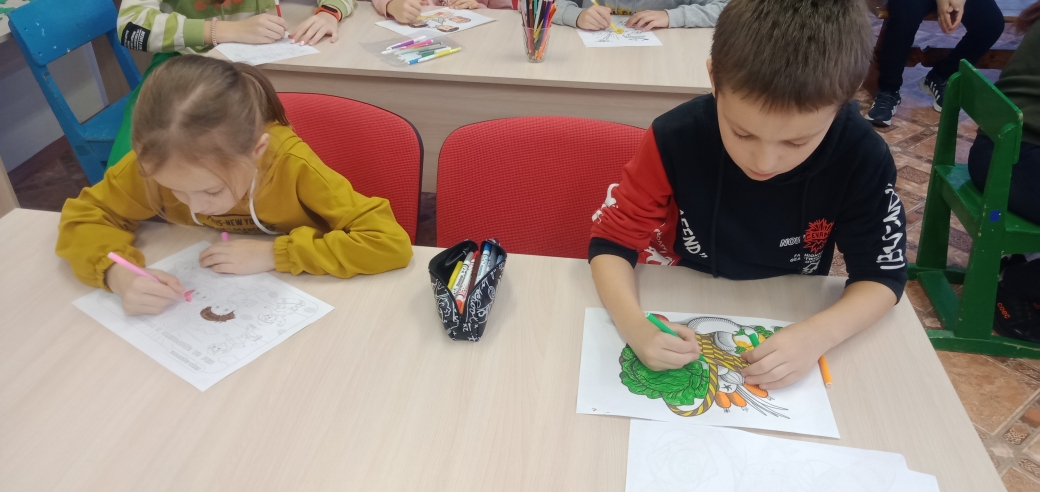 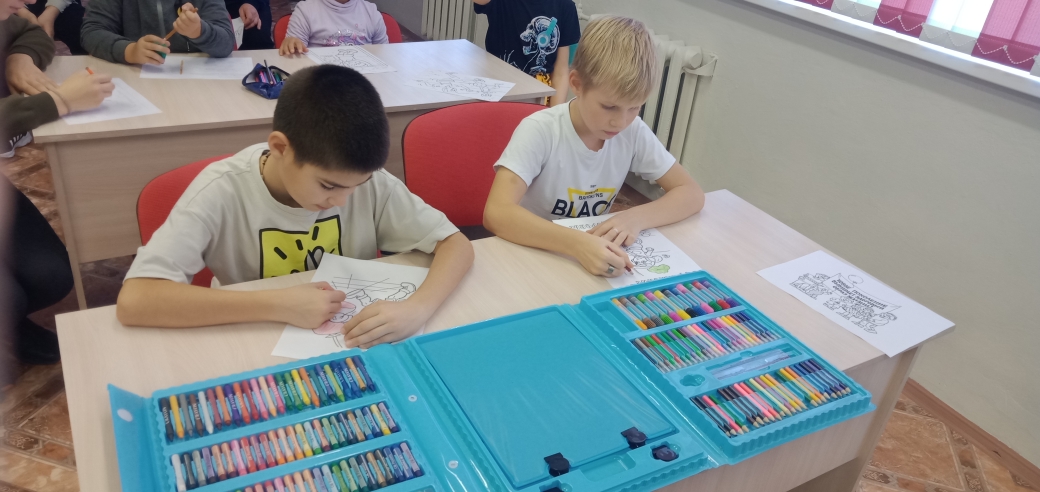 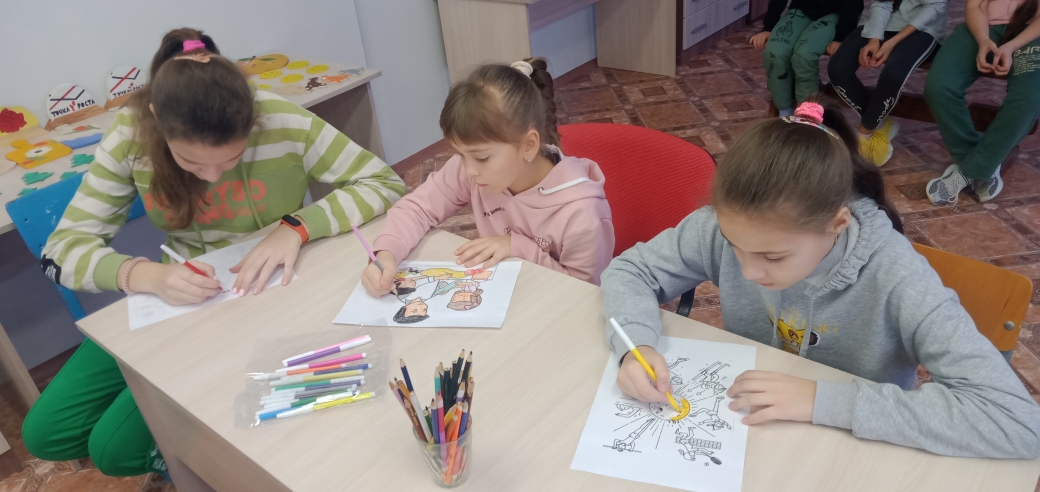 